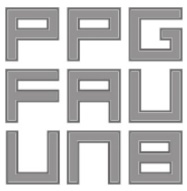 Universidade de Brasília - UnB
Faculdade de Arquitetura e Urbanismo - FAU
Programa de Pós-Graduação em Arquitetura e Urbanismo – PPG-FAU Confirmação oficial de ingresso – Turma 2021/1 – Edital de seleção n. 01/2020.Eu, (nome completo)                                                                                                                              , número de inscrição                                               ,venho, por meio desta, manifestar o meu interesse em ingressar como estudante regular no curso de (   ) Mestrado (   ) Doutorado, em Arquitetura e Urbanismo da Faculdade de Arquitetura e Urbanismo da Universidade de Brasília.Declaro que, de acordo com as regras do Edital n. 01/2020, respectivas retificações, avisos e comunicados disponíveis na página oficial http://ppgfau.unb.br/2014-06-03-18-47-25/doutorado-e-mestrado-academico/13-concurso/126-concursos-e-selecoes-2020, comprometo-me a entregar, por meio do sistema de inscrições disponível em http://inscricaoposgraduacao.unb.br, o(s) comprovante(s) de proficiência em língua estrangeira em até 10 (dez) dias do início das aulas do semestre 2021/1, sob pena de não ser matriculada/o regularmente no curso.Brasília - DF,                /                                 /              ____________________________________________Assinatura